STRENSALL WITH TOWTHORPE PARISH COUNCIL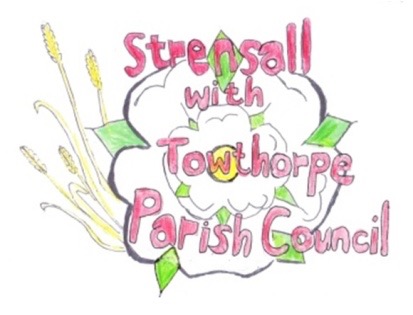 The Village Hall, Northfields, Strensall, York YO325XWe-mail: strensalltowthorpePC@outlook.comphone: 01904 491569Chairman : Mr A H FisherMINUTES OF A PARISH COUNCIL MEETING HELD IN THE VILLAGE HALL ON THURSDAY 11th JANUARY 2022 AT 7.30PMCouncillors Present:		Andrew Bolton 	Chris Chambers 							John Chapman  	Tony Fisher*								Ray Maher 		Lawrence Mattinson  							Susan Nunn 		Kevin Ogilvy										 In Attendance:		Fiona Hill - Parish Clerk				Cllr Paul Doughty* Public Present:		1* City of York Councillorsa) To receive apologies for absence given in advance of the meeting: None b) To consider the approval of reasons given for absence: N/ATo discuss the ordinary and casual vacancies:							Currently, no new expressions of interestThe Parish Council thanked Duncan Hill, who had recently resigned, for all his work whilst a Councillor.To receive any declarations of interest under the Parish Council Code of Conduct or Members register of interests: Nonea) To approve the minutes of the Parish Council meeting of 14th December 2021:	Resolved – Approved (Unanimous)b) To endorse the approved Planning Committee minutes of 14th December 2021: Resolved – Approved (Unanimous)Public participation on any subject relating to the agenda: None21/81	To receive matters raised by/with City of York Ward Councillors: None21/82	To discuss and, if necessary, agree action on matters arising/ongoing issues:	  a) North Yorkshire Police monthly reports						           The December 2021 report had not been received	   				              b) Queens 70th Anniversary Tree							             The W.I. committee would meet on site with Counciilors at the proposed site.21/83	To discuss and, if necessary, agree action on matters raised since last meeting:	  a) Request for salt bin at Station Square							               The Parish Council discussed their current criteria. There are currently eighteen salt bins. Some were adopted from City of York Council. Others were purchased for areas with slopes or near village organisations e.g. doctors, library.					   Resolved – The Parish Council would not take any further action, as this area did not fulfil the criteria (7 votes in favour and 1 abstention – Cllr Fisher)21/84	To discuss and, if necessary, agree action, on any correspondence received:                  None                    21/85	To discuss matters raised by/with Responsible Financial Officer (RFO):		  a) Bank reconciliation, income received, payments made to date			          The Parish Clerk had circulated a financial report, which is shown below			  b) Internal controls checks									   Cllr Mattinson conducted these checks and everything was found to be in order. 	                          c) Yorkshire Local Councils Association - NTR						21/86	To confirm the date of the next meeting as Tuesday 08th February 2022 at 7.15 p.m.: Resolved – Approved (Unanimous) 21/87	To confirm the date of the Annual Parish Council Meeting as Tuesday 03rd May 2022 at 6.00 p.m.: 										  Resolved – Approved (Unanimous)  	21/88	To confirm the date of the Annual Parish Meeting as Tuesday 26th April 2022 at 7.15 p.m.: 											  Resolved – Approved (Unanimous)  		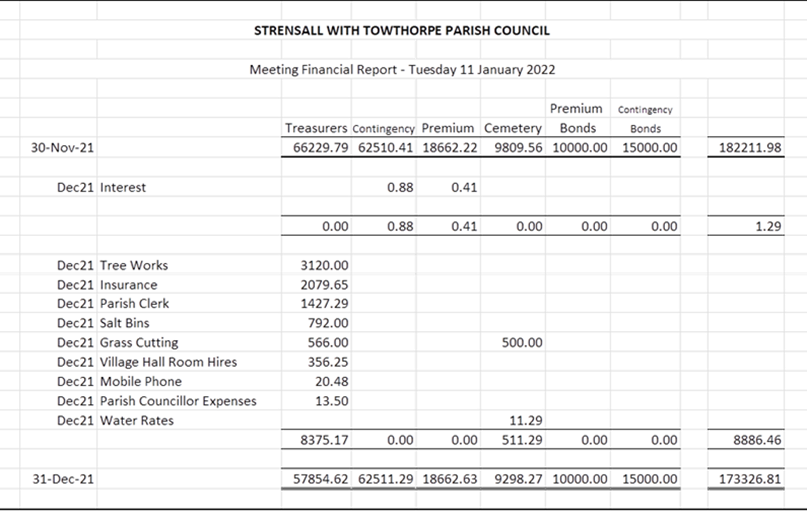 